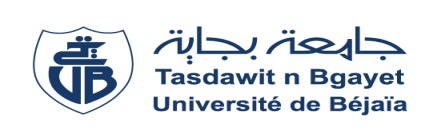 Formation résidentielle à l’étranger étudiant 2018-2019  Attestation de non-bénéfice d’une formation résidentielle à l’étranger supérieure à 6 moisJe soussigné(e), le Vice-Recteur ur chargé des relations extérieures,[NOM en lettres majuscules]……………………………………………………………………………………………….[Prénom]  ……………………………………………………………………………………………………………………………Atteste que l’étudiant :[NOM en lettres majuscules]…………………………………………………………………………..[Prénom] ………………………………………………………………………………………………………[NOM de jeune fille en lettres majuscules] ………………………………………………..N’a pas bénéficié d’une formation résidentielle à l’étranger supérieure à 6 mois.Cette attestation est délivrée à l’intéressé(e) pour servir et faire valoir ce que de droit.